 О принятии  многодетной семьи на учет, имеющей право на безвозмездное получение земельного участка для ведения личного  подсобного хозяйства В соответствии со статьей 28 Земельного кодекса Российской Федерации, Законом Чувашской Республики от 01.04.2011 № 10 «О предоставлении земельных участков многодетным семьям в Чувашской Республике» администрация Березовского сельского поселения постановляет:   1 Принять многодетную семью на учет, имеющую право на безвозместное получение земельного участка для ведения личного подсобного хозяйства соответствии с Законом Чувашской Республики от 01.04.2011 № 10 «О предоставлении земельных участков многодетным семьям в Чувашской Республике» следующем составе: 1. Долматова Елена Владимировна, 17 января 1988 года рождения, паспорт серия 97 13 № 014343, выдан ТП в пос. Ибреси Межрайонного отдела УФМС России по Чувашской Республике в гор. Канаш от 29 марта 2013 г., зарегистрированная по адресу: пос. Березовка, ул. Школьная, д.2, Ибресинского района Чувашской Республики;   2.Долматов Николай Юрьевич,08 декабря 1983 года рождения, паспорт серия 97 04 № 343567, выдан Отделом Внутренних Дел города Новочебоксарска Чувашской Республики от 28 мая 2005 г., зарегистрированный по адресу: Чувашская Республика, город Новочебоксарск, ул. Строителей, д. 40, кв. 22 ;     3. Кудряшов Александр Александрович, 08 ноября 2006 года рождения, свидетельство о рождении 1-РЛ № 632601, выданный Отделом ЗАГС  администрации г. Новочебоксарск Чувашской Республики, зарегистрированный по адресу:  пос. Березовка, ул. Школьная, д.2, Ибресинского района Чувашской Республики;    4.  Долматов Никита Николаевич, 24 сентября 2013 года рождения, свидетельство о рождении 1-РЛ № 838823, выданный Отелом ЗАГС администрации г. Новочебоксарск Чувашской Республики, зарегистрированный по адресу:  Чувашская Республика, город Новочебоксарск, ул. Строителей, д. 40, кв. 22;     5. . Долматова Есения Николаевна, 08 января 2018 года рождения, свидетельство о рождении 11-РЛ № 550471, выданный Отелом ЗАГС администрации г. Новочебоксарск Чувашской Республики, зарегистрированный по адресу:  Чувашская Республика, город Новочебоксарск, ул. Строителей, д. 40, кв. 22 .Глава Березовского сельского поселения                                           Н.П.ГурьеваЧĂВАШ РЕСПУБЛИКИ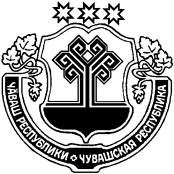 ЙÊПРЕÇ РАЙОНĚ ЧУВАШСКАЯ РЕСПУБЛИКА ИБРЕСИНСКИЙ РАЙОН  БЕРЕЗОВКА ЯЛПОСЕЛЕНИЙĚН АДМИНИСТРАЦИЙĚЙЫШĂНУ28.12.2020 ç.  36№ Березовка поселокеАДМИНИСТРАЦИЯБЕРЕЗОВСКОГО СЕЛЬСКОГОПОСЕЛЕНИЯПОСТАНОВЛЕНИЕ28.12.2020 г.  №36поселок Березовка